«30» сентября 2022 года				                     	    № 11-р.Об О внесении изменений вплан работы Контрольно-счетной комиссии Красненского района на 2022 годВ соответствии с Положением о контрольно-счетной комиссии Красненского района:1. Внести в план работы контрольно-счетной комиссии Красненского района на 2022 год, утвержденный распоряжением  Контрольно-счетной комиссии от 28 декабря 2021 года № 21-р  следующее изменение:- исключить п. 3.11.; 3.12 раздела 3 «Контрольные мероприятия»;- графу 4 п.3.13; 3.14 раздел 3«Контрольные мероприятия» изложить в следующей редакции: «с 01.01.2021 г. по текущий период 2022 г.»2. Настоящее распоряжение вступает в силу с момента его подписания.3. Разместить настоящее распоряжение на официальном сайте администрации муниципального района «Красненский район» по адресу: https://krasnenskijkrasnenskij-r31.gosweb.gosuslugi.ru/ofitsialno/organy-vlasti/kontrolno-schetnaya-komissiya/deyatelnost-kontrolno-schetnoy-komissii/plan/5. Контроль за исполнением распоряжения возложить на Дешину О.М.  председателя контрольно-счетной комиссии Красненского района.              Председатель  контрольно-счетной комиссии        Красненского района                                                    О. ДешинаУтвержденраспоряжением Контрольно-счетной комиссииКрасненского районаот «28» декабря 2021 г № 21-рПЛАНработы Контрольно – счетной комиссии муниципального района «Красненский район» на 2022 год(в редакции распоряжения Контрольно-счетной комиссии Красненского района от 30 сентября 2022 г №11)Сокращения, используемые при составлении планаБюджетный кодекс РФ – БК РФ;Федеральный закон от 07.02.2011 № 6-ФЗ «Об общих принципах организации и деятельности контрольно-счетных органов субъектов Российской Федерации и муниципальных образований» - Закон 6-ФЗ;Федеральный закон от 05.04.2013 № 44-ФЗ «О контрактной системе в сфере закупок товаров, работ, услуг для обеспечения государственных и муниципальных нужд» – Закон 44-ФЗ.;Решение Муниципального совета муниципального района «Красненский район» от 24 мая 2011г. № 324 «Об утверждении Положения о бюджетном устройстве и бюджетном процессе в муниципальном районе «Красненский район»« – Бюджетный процесс;Устав муниципального образования муниципального района «Красненский район»  – Устав;Регламент  контроль-счетной комиссии Красненского района, утвержденный  распоряжением Контроль-счетной комиссии от 10 января 2012 г. № 3 - Регламент; Соглашениями заключенные представительным органом муниципального района «Красненский район» с представительными органами сельских поселений о передачи полномочий контрольно-ревизионного органа сельских поселений по осуществлению внешнего муниципального финансового контроля контрольно-счетной комиссии Красненского района - Соглашения о передачи полномочий.КОНТРОЛЬНО-СЧЕТНАЯ КОМИССИЯ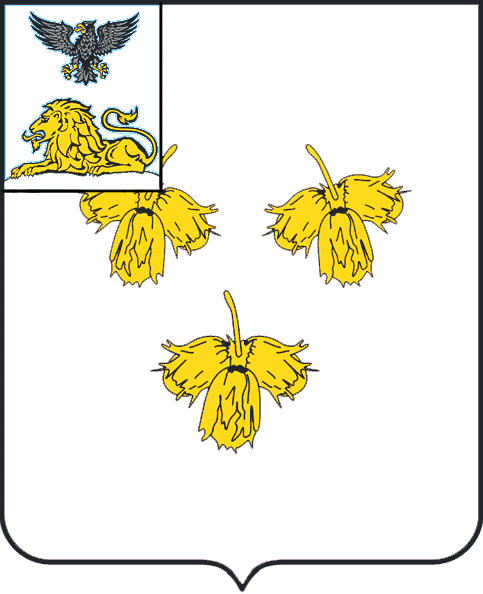 КОНТРОЛЬНО-СЧЕТНАЯ КОМИССИЯ МУНИЦИПАЛЬНОГО РАЙОНА  МУНИЦИПАЛЬНОГО РАЙОНА «КРАСНЕНСКИЙ РАЙОН»«КРАСНЕНСКИЙ РАЙОН»РАСПОРЯЖЕНИЕ№ ппНаименованиеконтрольных мероприятийНаименованиеконтрольных мероприятийНаименованиеконтрольных мероприятийНаименованиеконтрольных мероприятийПериод  мероприятияПериод  мероприятияПериод  мероприятияИсполнительИсполнительИсполнительИсполнительОснование длявключения в планОснование длявключения в планОснование длявключения в планОснование длявключения в план1222233344445555Экспертно-аналитические мероприятия, проведение экспертиз НПАЭкспертно-аналитические мероприятия, проведение экспертиз НПАЭкспертно-аналитические мероприятия, проведение экспертиз НПАЭкспертно-аналитические мероприятия, проведение экспертиз НПАЭкспертно-аналитические мероприятия, проведение экспертиз НПАЭкспертно-аналитические мероприятия, проведение экспертиз НПАЭкспертно-аналитические мероприятия, проведение экспертиз НПАЭкспертно-аналитические мероприятия, проведение экспертиз НПАЭкспертно-аналитические мероприятия, проведение экспертиз НПАЭкспертно-аналитические мероприятия, проведение экспертиз НПАЭкспертно-аналитические мероприятия, проведение экспертиз НПАЭкспертно-аналитические мероприятия, проведение экспертиз НПАЭкспертно-аналитические мероприятия, проведение экспертиз НПАЭкспертно-аналитические мероприятия, проведение экспертиз НПАЭкспертно-аналитические мероприятия, проведение экспертиз НПА1.1.Проведение финансовой экспертизы по запросам Муниципального совета Красненского района, проектов и нормативных правовых актов, принимаемых Муниципальным советом Красненского района  Проведение финансовой экспертизы по запросам Муниципального совета Красненского района, проектов и нормативных правовых актов, принимаемых Муниципальным советом Красненского района  Проведение финансовой экспертизы по запросам Муниципального совета Красненского района, проектов и нормативных правовых актов, принимаемых Муниципальным советом Красненского района  Проведение финансовой экспертизы по запросам Муниципального совета Красненского района, проектов и нормативных правовых актов, принимаемых Муниципальным советом Красненского района  в течение годав течение годав течение годаДешина О.М. Шорстова С.А. Дешина О.М.- Шорстова С.А. Дешина О.М. Шорстова С.А. Дешина О.М.- Шорстова С.А. Дешина О.М. Шорстова С.А. Дешина О.М.- Шорстова С.А. Дешина О.М. Шорстова С.А. Дешина О.М.- Шорстова С.А. ч. 2 ст. 157 БК РФ. ч. 2 ст. 157 БК РФ. ч. 2 ст. 157 БК РФ. ч. 2 ст. 157 БК РФ. 1.2.Предварительный сбор информации, подготовка запросов по контрольным мероприятиям  Предварительный сбор информации, подготовка запросов по контрольным мероприятиям  Предварительный сбор информации, подготовка запросов по контрольным мероприятиям  Предварительный сбор информации, подготовка запросов по контрольным мероприятиям  в течение годав течение годав течение годаДешина О.М. Шорстова С.А. Дешина О.М.- Шорстова С.А. Дешина О.М. Шорстова С.А. Дешина О.М.- Шорстова С.А. Дешина О.М. Шорстова С.А. Дешина О.М.- Шорстова С.А. Дешина О.М. Шорстова С.А. Дешина О.М.- Шорстова С.А. Положение о КСКПоложение о КСКПоложение о КСКПоложение о КСК1.3.Экспертиза на проект решения Муниципального совета «О бюджете муниципального района «Красненский район»  на 2023 год и плановый период 2024-2025 годов» Экспертиза на проект решения Муниципального совета «О бюджете муниципального района «Красненский район»  на 2023 год и плановый период 2024-2025 годов» Экспертиза на проект решения Муниципального совета «О бюджете муниципального района «Красненский район»  на 2023 год и плановый период 2024-2025 годов» Экспертиза на проект решения Муниципального совета «О бюджете муниципального района «Красненский район»  на 2023 год и плановый период 2024-2025 годов» ноябрь–декабрь2022гноябрь–декабрь2022гноябрь–декабрь2022гДешина О.М. Шорстова С.А. Дешина О.М.- Шорстова С.А. Дешина О.М. Шорстова С.А. Дешина О.М.- Шорстова С.А. Дешина О.М. Шорстова С.А. Дешина О.М.- Шорстова С.А. Дешина О.М. Шорстова С.А. Дешина О.М.- Шорстова С.А. п 2 ч 2 ст. 9 Закона 6-ФЗ,ч. 1 ст. 157 БК РФ п 2 ч 2 ст. 9 Закона 6-ФЗ,ч. 1 ст. 157 БК РФ п 2 ч 2 ст. 9 Закона 6-ФЗ,ч. 1 ст. 157 БК РФ п 2 ч 2 ст. 9 Закона 6-ФЗ,ч. 1 ст. 157 БК РФ 1.4.Подготовка экспертных заключений на проекты решений земских собраний о бюджете поселений на  2023 год и плановый период 2024-2025 годов. (10 сельских поселений) в рамках заключенных Соглашений с сельскими поселениямиПодготовка экспертных заключений на проекты решений земских собраний о бюджете поселений на  2023 год и плановый период 2024-2025 годов. (10 сельских поселений) в рамках заключенных Соглашений с сельскими поселениямиПодготовка экспертных заключений на проекты решений земских собраний о бюджете поселений на  2023 год и плановый период 2024-2025 годов. (10 сельских поселений) в рамках заключенных Соглашений с сельскими поселениямиПодготовка экспертных заключений на проекты решений земских собраний о бюджете поселений на  2023 год и плановый период 2024-2025 годов. (10 сельских поселений) в рамках заключенных Соглашений с сельскими поселенияминоябрь-декабрь2022 г.ноябрь-декабрь2022 г.ноябрь-декабрь2022 г.Дешина О.М. Шорстова С.А. Дешина О.М.- Шорстова С.А. Дешина О.М. Шорстова С.А. Дешина О.М.- Шорстова С.А. Дешина О.М. Шорстова С.А. Дешина О.М.- Шорстова С.А. Дешина О.М. Шорстова С.А. Дешина О.М.- Шорстова С.А. п 2 ч 2 ст. 9 Закона 6-ФЗ,ч. 1 ст. 157 БК РФп 2 ч 2 ст. 9 Закона 6-ФЗ,ч. 1 ст. 157 БК РФп 2 ч 2 ст. 9 Закона 6-ФЗ,ч. 1 ст. 157 БК РФп 2 ч 2 ст. 9 Закона 6-ФЗ,ч. 1 ст. 157 БК РФ1.5.Экспертиза проектов решений «О внесении изменений и дополнений в решение «О бюджете на 2022 год и на плановый период 2023 и 2024 гг»Экспертиза проектов решений «О внесении изменений и дополнений в решение «О бюджете на 2022 год и на плановый период 2023 и 2024 гг»Экспертиза проектов решений «О внесении изменений и дополнений в решение «О бюджете на 2022 год и на плановый период 2023 и 2024 гг»Экспертиза проектов решений «О внесении изменений и дополнений в решение «О бюджете на 2022 год и на плановый период 2023 и 2024 гг»по мере поступленияпо мере поступленияпо мере поступленияДешина О.М. Шорстова С.А. Дешина О.М.- Шорстова С.А. Дешина О.М. Шорстова С.А. Дешина О.М.- Шорстова С.А. Дешина О.М. Шорстова С.А. Дешина О.М.- Шорстова С.А. Дешина О.М. Шорстова С.А. Дешина О.М.- Шорстова С.А. п.2,7 ч. 2 ст. 9 Закона № 6-ФЗп.2,7 ч. 2 ст. 9 Закона № 6-ФЗп.2,7 ч. 2 ст. 9 Закона № 6-ФЗп.2,7 ч. 2 ст. 9 Закона № 6-ФЗ1.6.Финансово-экономическая экспертиза проектов муниципальных правовых актов (включая обоснованность финансово-экономических обоснований) в части, касающейся расходных обязательств муниципального образованияФинансово-экономическая экспертиза проектов муниципальных правовых актов (включая обоснованность финансово-экономических обоснований) в части, касающейся расходных обязательств муниципального образованияФинансово-экономическая экспертиза проектов муниципальных правовых актов (включая обоснованность финансово-экономических обоснований) в части, касающейся расходных обязательств муниципального образованияФинансово-экономическая экспертиза проектов муниципальных правовых актов (включая обоснованность финансово-экономических обоснований) в части, касающейся расходных обязательств муниципального образованияв течение годав течение годав течение годаДешина О.М. Шорстова С.А. Дешина О.М.- Шорстова С.А. Дешина О.М. Шорстова С.А. Дешина О.М.- Шорстова С.А. Дешина О.М. Шорстова С.А. Дешина О.М.- Шорстова С.А. Дешина О.М. Шорстова С.А. Дешина О.М.- Шорстова С.А.  п.7 ч.2 ст.9 Федерального Закона № 6-ФЗ п.7 ч.2 ст.9 Федерального Закона № 6-ФЗ п.7 ч.2 ст.9 Федерального Закона № 6-ФЗ п.7 ч.2 ст.9 Федерального Закона № 6-ФЗ1.7.Экспертиза муниципальных программ в рамках контрольных мероприятийЭкспертиза муниципальных программ в рамках контрольных мероприятийЭкспертиза муниципальных программ в рамках контрольных мероприятийЭкспертиза муниципальных программ в рамках контрольных мероприятийв течение годав течение годав течение годаДешина О.М. Шорстова С.А. Дешина О.М.- Шорстова С.А. Дешина О.М. Шорстова С.А. Дешина О.М.- Шорстова С.А. Дешина О.М. Шорстова С.А. Дешина О.М.- Шорстова С.А. Дешина О.М. Шорстова С.А. Дешина О.М.- Шорстова С.А. Ч. 2 ст. 157 БК РФп 7 ч 2 ст. 9 Закона 6-ФЗЧ. 2 ст. 157 БК РФп 7 ч 2 ст. 9 Закона 6-ФЗЧ. 2 ст. 157 БК РФп 7 ч 2 ст. 9 Закона 6-ФЗЧ. 2 ст. 157 БК РФп 7 ч 2 ст. 9 Закона 6-ФЗ1.8.Внешняя  проверка годового отчета об исполнении бюджета муниципального района «Красненский район»  за 2021 год Внешняя  проверка годового отчета об исполнении бюджета муниципального района «Красненский район»  за 2021 год Внешняя  проверка годового отчета об исполнении бюджета муниципального района «Красненский район»  за 2021 год Внешняя  проверка годового отчета об исполнении бюджета муниципального района «Красненский район»  за 2021 год февраль -март 2022гфевраль -март 2022гфевраль -март 2022гДешина О.М. Шорстова С.А. Дешина О.М.- Шорстова С.А. Дешина О.М. Шорстова С.А. Дешина О.М.- Шорстова С.А. Дешина О.М. Шорстова С.А. Дешина О.М.- Шорстова С.А. Дешина О.М. Шорстова С.А. Дешина О.М.- Шорстова С.А. ст.264.4 БК РФ . п.3 ст.9 Закона № 6-ФЗ  ст.264.4 БК РФ . п.3 ст.9 Закона № 6-ФЗ  ст.264.4 БК РФ . п.3 ст.9 Закона № 6-ФЗ  ст.264.4 БК РФ . п.3 ст.9 Закона № 6-ФЗ  1.9.Осуществление полномочий внешнего муниципального финансового контроля в поселениях, входящих в состав муниципального образования. Подготовка информации об исполнении бюджетов сельских поселений Красненского района за 2021 год. (10 сельских поселений)Осуществление полномочий внешнего муниципального финансового контроля в поселениях, входящих в состав муниципального образования. Подготовка информации об исполнении бюджетов сельских поселений Красненского района за 2021 год. (10 сельских поселений)Осуществление полномочий внешнего муниципального финансового контроля в поселениях, входящих в состав муниципального образования. Подготовка информации об исполнении бюджетов сельских поселений Красненского района за 2021 год. (10 сельских поселений)Осуществление полномочий внешнего муниципального финансового контроля в поселениях, входящих в состав муниципального образования. Подготовка информации об исполнении бюджетов сельских поселений Красненского района за 2021 год. (10 сельских поселений)Февраль- март 2022г.Февраль- март 2022г.Февраль- март 2022г.Дешина О.М. Шорстова С.А. Дешина О.М.- Шорстова С.А. Дешина О.М. Шорстова С.А. Дешина О.М.- Шорстова С.А. Дешина О.М. Шорстова С.А. Дешина О.М.- Шорстова С.А. Дешина О.М. Шорстова С.А. Дешина О.М.- Шорстова С.А. ст.264.4 БК РФ Соглашения о передачи полномочий.ст.264.4 БК РФ Соглашения о передачи полномочий.ст.264.4 БК РФ Соглашения о передачи полномочий.ст.264.4 БК РФ Соглашения о передачи полномочий.1.10.Обследование достоверности, полноты и соответствия нормативным требованиям составления и представления квартального отчета об исполнении бюджета муниципального района «Красненский район»Обследование достоверности, полноты и соответствия нормативным требованиям составления и представления квартального отчета об исполнении бюджета муниципального района «Красненский район»Обследование достоверности, полноты и соответствия нормативным требованиям составления и представления квартального отчета об исполнении бюджета муниципального района «Красненский район»Обследование достоверности, полноты и соответствия нормативным требованиям составления и представления квартального отчета об исполнении бюджета муниципального района «Красненский район»II  квартал 2022 гIII квартал 2022 гIV квартал 2022 гII  квартал 2022 гIII квартал 2022 гIV квартал 2022 гII  квартал 2022 гIII квартал 2022 гIV квартал 2022 гДешина О.М. Шорстова С.А. Дешина О.М.- Шорстова С.А. Дешина О.М. Шорстова С.А. Дешина О.М.- Шорстова С.А. Дешина О.М. Шорстова С.А. Дешина О.М.- Шорстова С.А. Дешина О.М. Шорстова С.А. Дешина О.М.- Шорстова С.А. ст. 268.1 БК РФ п.2 ч. 1 ст. 9 Федерального Закона № 6-ФЗст. 268.1 БК РФ п.2 ч. 1 ст. 9 Федерального Закона № 6-ФЗст. 268.1 БК РФ п.2 ч. 1 ст. 9 Федерального Закона № 6-ФЗст. 268.1 БК РФ п.2 ч. 1 ст. 9 Федерального Закона № 6-ФЗ2. Совместные и параллельные контрольные и экспертно-аналитические мероприятия Контрольно-счетной палаты Белгородской области и контрольно-счетных органов муниципальных образований Белгородской области2. Совместные и параллельные контрольные и экспертно-аналитические мероприятия Контрольно-счетной палаты Белгородской области и контрольно-счетных органов муниципальных образований Белгородской области2. Совместные и параллельные контрольные и экспертно-аналитические мероприятия Контрольно-счетной палаты Белгородской области и контрольно-счетных органов муниципальных образований Белгородской области2. Совместные и параллельные контрольные и экспертно-аналитические мероприятия Контрольно-счетной палаты Белгородской области и контрольно-счетных органов муниципальных образований Белгородской области2. Совместные и параллельные контрольные и экспертно-аналитические мероприятия Контрольно-счетной палаты Белгородской области и контрольно-счетных органов муниципальных образований Белгородской области2. Совместные и параллельные контрольные и экспертно-аналитические мероприятия Контрольно-счетной палаты Белгородской области и контрольно-счетных органов муниципальных образований Белгородской области2. Совместные и параллельные контрольные и экспертно-аналитические мероприятия Контрольно-счетной палаты Белгородской области и контрольно-счетных органов муниципальных образований Белгородской области2. Совместные и параллельные контрольные и экспертно-аналитические мероприятия Контрольно-счетной палаты Белгородской области и контрольно-счетных органов муниципальных образований Белгородской области2. Совместные и параллельные контрольные и экспертно-аналитические мероприятия Контрольно-счетной палаты Белгородской области и контрольно-счетных органов муниципальных образований Белгородской области2. Совместные и параллельные контрольные и экспертно-аналитические мероприятия Контрольно-счетной палаты Белгородской области и контрольно-счетных органов муниципальных образований Белгородской области2. Совместные и параллельные контрольные и экспертно-аналитические мероприятия Контрольно-счетной палаты Белгородской области и контрольно-счетных органов муниципальных образований Белгородской области2. Совместные и параллельные контрольные и экспертно-аналитические мероприятия Контрольно-счетной палаты Белгородской области и контрольно-счетных органов муниципальных образований Белгородской области2. Совместные и параллельные контрольные и экспертно-аналитические мероприятия Контрольно-счетной палаты Белгородской области и контрольно-счетных органов муниципальных образований Белгородской области2. Совместные и параллельные контрольные и экспертно-аналитические мероприятия Контрольно-счетной палаты Белгородской области и контрольно-счетных органов муниципальных образований Белгородской области2. Совместные и параллельные контрольные и экспертно-аналитические мероприятия Контрольно-счетной палаты Белгородской области и контрольно-счетных органов муниципальных образований Белгородской области2. Совместные и параллельные контрольные и экспертно-аналитические мероприятия Контрольно-счетной палаты Белгородской области и контрольно-счетных органов муниципальных образований Белгородской области2.1.Проведение параллельного экспертно-аналитического мероприятия «Анализ использования бюджетных средств, направленных на реализацию инициативных проектов»Проведение параллельного экспертно-аналитического мероприятия «Анализ использования бюджетных средств, направленных на реализацию инициативных проектов»Проведение параллельного экспертно-аналитического мероприятия «Анализ использования бюджетных средств, направленных на реализацию инициативных проектов»Проведение параллельного экспертно-аналитического мероприятия «Анализ использования бюджетных средств, направленных на реализацию инициативных проектов»в течение 2022г, при наличии  в течение 2022г, при наличии  Дешина О.М. Шорстова С.А.Дешина О.М. Шорстова С.А.Дешина О.М. Шорстова С.А.Дешина О.М. Шорстова С.А.п. 8 Положения о Совете КСО при КСП БОп. 8 Положения о Совете КСО при КСП БОп. 8 Положения о Совете КСО при КСП БОп. 8 Положения о Совете КСО при КСП БОп. 8 Положения о Совете КСО при КСП БО2.2.Проведение параллельного контрольного мероприятия «Анализ использования бюджетных средств, направленных на оказание государственной социальной помощи на основании социального контракта отдельным категориям граждан»Проведение параллельного контрольного мероприятия «Анализ использования бюджетных средств, направленных на оказание государственной социальной помощи на основании социального контракта отдельным категориям граждан»Проведение параллельного контрольного мероприятия «Анализ использования бюджетных средств, направленных на оказание государственной социальной помощи на основании социального контракта отдельным категориям граждан»Проведение параллельного контрольного мероприятия «Анализ использования бюджетных средств, направленных на оказание государственной социальной помощи на основании социального контракта отдельным категориям граждан»в течение 2022 гпри наличии  в течение 2022 гпри наличии  Дешина О.М. Шорстова С.А.Дешина О.М. Шорстова С.А.Дешина О.М. Шорстова С.А.Дешина О.М. Шорстова С.А.п. 8 Положения о Совете КСО при КСП БОп. 8 Положения о Совете КСО при КСП БОп. 8 Положения о Совете КСО при КСП БОп. 8 Положения о Совете КСО при КСП БОп. 8 Положения о Совете КСО при КСП БО2.3.Проведение параллельного контрольного мероприятия «Анализ реализации программ формирования современной городской среды»Проведение параллельного контрольного мероприятия «Анализ реализации программ формирования современной городской среды»Проведение параллельного контрольного мероприятия «Анализ реализации программ формирования современной городской среды»Проведение параллельного контрольного мероприятия «Анализ реализации программ формирования современной городской среды»в течение 2022 гпри наличии  в течение 2022 гпри наличии  Дешина О.М. Шорстова С.А.Дешина О.М. Шорстова С.А.Дешина О.М. Шорстова С.А.Дешина О.М. Шорстова С.А.п. 8 Положения о Совете КСО при КСП БОп. 8 Положения о Совете КСО при КСП БОп. 8 Положения о Совете КСО при КСП БОп. 8 Положения о Совете КСО при КСП БОп. 8 Положения о Совете КСО при КСП БО3. Контрольные мероприятия3. Контрольные мероприятия3. Контрольные мероприятия3. Контрольные мероприятия3. Контрольные мероприятия3. Контрольные мероприятия3. Контрольные мероприятия3. Контрольные мероприятия3. Контрольные мероприятия3. Контрольные мероприятия3. Контрольные мероприятия3. Контрольные мероприятия3. Контрольные мероприятия3. Контрольные мероприятия3. Контрольные мероприятия3. Контрольные мероприятия№ ппНаименование объектовпроверкиТема контрольного мероприятияТема контрольного мероприятияТема контрольного мероприятияПериодконтрольного мероприятияСрокипроведенияСрокипроведенияСрокипроведенияСрокипроведенияИсполнительИсполнительИсполнительИсполнительИсполнительОснованиедля включенияв план12333455556666673.1.Отдел образования администрации Красненского районаПроверка целевого и эффективного использования средств бюджетаПроверка целевого и эффективного использования средств бюджетаПроверка целевого и эффективного использования средств бюджетас 01.01.2021 г. по 31.12.2021 г.февраль- мартфевраль- мартфевраль- мартфевраль- мартДешина О.М. Шорстова С.А.Дешина О.М. Шорстова С.А.Дешина О.М. Шорстова С.А.Дешина О.М. Шорстова С.А.Дешина О.М. Шорстова С.А.ст. 267.1 БК РФ 3.2.Отдел образования администрации Красненского районаПроверка целевого и эффективного использования средств бюджетаПроверка целевого и эффективного использования средств бюджетаПроверка целевого и эффективного использования средств бюджетас 01.01.2021 г. по 31.12.2021 г.февраль- мартфевраль- мартфевраль- мартфевраль- мартДешина О.М. Шорстова С.А.Дешина О.М. Шорстова С.А.Дешина О.М. Шорстова С.А.Дешина О.М. Шорстова С.А.Дешина О.М. Шорстова С.А.ст. 267.1 БК РФ 3.2.Отдел образования администрации Красненского районаАудит в сфере закупокАудит в сфере закупокАудит в сфере закупокс 01.01.2021 г. по 31.12.2021 г.февраль- мартфевраль- мартфевраль- мартфевраль- мартДешина О.М. Шорстова С.А.Дешина О.М. Шорстова С.А.Дешина О.М. Шорстова С.А.Дешина О.М. Шорстова С.А.Дешина О.М. Шорстова С.А.ст.98 Закона 44-ФЗ3.3.МОУ «Камызинская СОШ» Проверка финансово-хозяйственной деятельности учрежденияПроверка финансово-хозяйственной деятельности учрежденияПроверка финансово-хозяйственной деятельности учрежденияс 01.01.2021 г. по 31.12.2021 г.март-апрельмарт-апрельмарт-апрельмарт-апрельДешина О.М. Шорстова С.А.Дешина О.М. Шорстова С.А.Дешина О.М. Шорстова С.А.Дешина О.М. Шорстова С.А.Дешина О.М. Шорстова С.А.ст. 268.1 БК РФ 3.4.МОУ «Камызинская СОШ» Аудит в сфере закупокАудит в сфере закупокАудит в сфере закупокс 01.01.2021 г. по 31.12.2021 г.март-апрельмарт-апрельмарт-апрельмарт-апрельДешина О.М. Шорстова С.А.Дешина О.М. Шорстова С.А.Дешина О.М. Шорстова С.А.Дешина О.М. Шорстова С.А.Дешина О.М. Шорстова С.А.ст.98 Закона 44-ФЗ3.5.МОУ «Лесноуколовская ООШ»Проверка финансово-хозяйственной деятельности учрежденияПроверка финансово-хозяйственной деятельности учрежденияПроверка финансово-хозяйственной деятельности учрежденияс 01.01.2021 г. по 31.03.2022 г.апрель-майапрель-майапрель-майапрель-майДешина О.М. Шорстова С.А. Дешина О.М. Шорстова С.А. Дешина О.М. Шорстова С.А. Дешина О.М. Шорстова С.А. Дешина О.М. Шорстова С.А. ст. 268.1 БК РФ  3.6.МОУ «Лесноуколовская ООШ»Аудит в сфере закупокАудит в сфере закупокАудит в сфере закупокс 01.01.2021 г. по 31.03.2022 г.апрель-майапрель-майапрель-майапрель-майДешина О.М. Шорстова С.А. Дешина О.М. Шорстова С.А. Дешина О.М. Шорстова С.А. Дешина О.М. Шорстова С.А. Дешина О.М. Шорстова С.А. ст.98 Закона 44-ФЗ3.7.МБОДО «Дом детского творчества»Проверка финансово-хозяйственной деятельности учрежденияПроверка финансово-хозяйственной деятельности учрежденияПроверка финансово-хозяйственной деятельности учрежденияс 01.01.2021 г. по 31.03.2022 г.май-июньмай-июньмай-июньмай-июньДешина О.М. Шорстова С.А. Дешина О.М. Шорстова С.А. Дешина О.М. Шорстова С.А. Дешина О.М. Шорстова С.А. Дешина О.М. Шорстова С.А. ст. 268.1 БК РФ  3.8.МБОДО «Дом детского творчества»Аудит в сфере закупокАудит в сфере закупокАудит в сфере закупокс 01.01.2021 г. по 31.03.2022 г.май-июньмай-июньмай-июньмай-июньДешина О.М. Шорстова С.А. Дешина О.М. Шорстова С.А. Дешина О.М. Шорстова С.А. Дешина О.М. Шорстова С.А. Дешина О.М. Шорстова С.А. ст.98 Закона 44-ФЗ3.9.Администрация Новоуколовского поселенияПроверка целевого и эффективного использования средств бюджетаПроверка целевого и эффективного использования средств бюджетаПроверка целевого и эффективного использования средств бюджета с 01.01.2021 г. по 31.03.2022 г.июль- августиюль- августиюль- августиюль- августДешина О.М. Шорстова С.А. Дешина О.М. Шорстова С.А. Дешина О.М. Шорстова С.А. Дешина О.М. Шорстова С.А. Дешина О.М. Шорстова С.А. 3.10.Администрация Новоуколовского поселенияАудит в сфере закупок.Аудит в сфере закупок.Аудит в сфере закупок. с 01.01.2021 г. по 31.03.2022 г.июль- августиюль- августиюль- августиюль- августДешина О.М. Шорстова С.А. Дешина О.М. Шорстова С.А. Дешина О.М. Шорстова С.А. Дешина О.М. Шорстова С.А. Дешина О.М. Шорстова С.А. ст.98 Закона 44-ФЗ3.11.исключен (в редакции распоряжения Контрольно-счетной комиссии Красненского района от 30 сентября 2022 г №11)исключен (в редакции распоряжения Контрольно-счетной комиссии Красненского района от 30 сентября 2022 г №11)исключен (в редакции распоряжения Контрольно-счетной комиссии Красненского района от 30 сентября 2022 г №11)исключен (в редакции распоряжения Контрольно-счетной комиссии Красненского района от 30 сентября 2022 г №11)исключен (в редакции распоряжения Контрольно-счетной комиссии Красненского района от 30 сентября 2022 г №11)исключен (в редакции распоряжения Контрольно-счетной комиссии Красненского района от 30 сентября 2022 г №11)исключен (в редакции распоряжения Контрольно-счетной комиссии Красненского района от 30 сентября 2022 г №11)исключен (в редакции распоряжения Контрольно-счетной комиссии Красненского района от 30 сентября 2022 г №11)исключен (в редакции распоряжения Контрольно-счетной комиссии Красненского района от 30 сентября 2022 г №11)исключен (в редакции распоряжения Контрольно-счетной комиссии Красненского района от 30 сентября 2022 г №11)исключен (в редакции распоряжения Контрольно-счетной комиссии Красненского района от 30 сентября 2022 г №11)исключен (в редакции распоряжения Контрольно-счетной комиссии Красненского района от 30 сентября 2022 г №11)исключен (в редакции распоряжения Контрольно-счетной комиссии Красненского района от 30 сентября 2022 г №11)исключен (в редакции распоряжения Контрольно-счетной комиссии Красненского района от 30 сентября 2022 г №11)исключен (в редакции распоряжения Контрольно-счетной комиссии Красненского района от 30 сентября 2022 г №11)3.12исключен (в редакции распоряжения Контрольно-счетной комиссии Красненского района от 30 сентября 2022 г №11)исключен (в редакции распоряжения Контрольно-счетной комиссии Красненского района от 30 сентября 2022 г №11)исключен (в редакции распоряжения Контрольно-счетной комиссии Красненского района от 30 сентября 2022 г №11)исключен (в редакции распоряжения Контрольно-счетной комиссии Красненского района от 30 сентября 2022 г №11)исключен (в редакции распоряжения Контрольно-счетной комиссии Красненского района от 30 сентября 2022 г №11)исключен (в редакции распоряжения Контрольно-счетной комиссии Красненского района от 30 сентября 2022 г №11)исключен (в редакции распоряжения Контрольно-счетной комиссии Красненского района от 30 сентября 2022 г №11)исключен (в редакции распоряжения Контрольно-счетной комиссии Красненского района от 30 сентября 2022 г №11)исключен (в редакции распоряжения Контрольно-счетной комиссии Красненского района от 30 сентября 2022 г №11)исключен (в редакции распоряжения Контрольно-счетной комиссии Красненского района от 30 сентября 2022 г №11)исключен (в редакции распоряжения Контрольно-счетной комиссии Красненского района от 30 сентября 2022 г №11)исключен (в редакции распоряжения Контрольно-счетной комиссии Красненского района от 30 сентября 2022 г №11)исключен (в редакции распоряжения Контрольно-счетной комиссии Красненского района от 30 сентября 2022 г №11)исключен (в редакции распоряжения Контрольно-счетной комиссии Красненского района от 30 сентября 2022 г №11)исключен (в редакции распоряжения Контрольно-счетной комиссии Красненского района от 30 сентября 2022 г №11)3.13.МОУДОД «Красненская детская школа искусств»Проверка финансово-хозяйственной деятельности учрежденияПроверка финансово-хозяйственной деятельности учрежденияПроверка финансово-хозяйственной деятельности учрежденияс 01.01.2021 г. по текущий период 2022 г.сентябрь-ноябрьсентябрь-ноябрьсентябрь-ноябрьсентябрь-ноябрьДешина О.М. Шорстова С.А. Дешина О.М. Шорстова С.А. Дешина О.М. Шорстова С.А. Дешина О.М. Шорстова С.А. Дешина О.М. Шорстова С.А.  ст. 268.1 БК РФ  3.14МОУДОД «Красненская детская школа искусств»Аудит в сфере закупок.Аудит в сфере закупок.Аудит в сфере закупок.с 01.01.2021 г. по текущий период 2022 г.сентябрь-ноябрьсентябрь-ноябрьсентябрь-ноябрьсентябрь-ноябрьДешина О.М. Шорстова С.А. Дешина О.М. Шорстова С.А. Дешина О.М. Шорстова С.А. Дешина О.М. Шорстова С.А. Дешина О.М. Шорстова С.А. ст.98 Закона 44-ФЗ3.15.МАУ «Физкультурно-оздоровительный комплекс»Проверка финансово-хозяйственной деятельности учрежденияПроверка финансово-хозяйственной деятельности учрежденияПроверка финансово-хозяйственной деятельности учрежденияс 01.01.2021 г. по 30.09.2022 г.октябрь-ноябрьоктябрь-ноябрьоктябрь-ноябрьоктябрь-ноябрьДешина О.М. Шорстова С.А. Дешина О.М. Шорстова С.А. Дешина О.М. Шорстова С.А. Дешина О.М. Шорстова С.А. Дешина О.М. Шорстова С.А. ст. 268.1 БК РФ 3.16.МАУ «Физкультурно-оздоровительный комплекс»Аудит в сфере закупок.Аудит в сфере закупок.Аудит в сфере закупок.с 01.01.2021 г. по 30.09.2022 г.октябрь-ноябрьоктябрь-ноябрьоктябрь-ноябрьоктябрь-ноябрьДешина О.М. Шорстова С.А. Дешина О.М. Шорстова С.А. Дешина О.М. Шорстова С.А. Дешина О.М. Шорстова С.А. Дешина О.М. Шорстова С.А. ст.98 Закона 44-ФЗ3.17.Выполнение поручений Муниципального совета  Красненского района, предложений и запросов главы администрации Красненского района Выполнение поручений Муниципального совета  Красненского района, предложений и запросов главы администрации Красненского района Выполнение поручений Муниципального совета  Красненского района, предложений и запросов главы администрации Красненского района Выполнение поручений Муниципального совета  Красненского района, предложений и запросов главы администрации Красненского района В  течение годаВ  течение годаВ  течение годаВ  течение годаВ  течение годаДешина О.М. Шорстова С.А.Дешина О.М. Шорстова С.А.Дешина О.М. Шорстова С.А.Дешина О.М. Шорстова С.А.Дешина О.М. Шорстова С.А.ст.12 Закона № 6-ФЗ4. Реализация материалов контрольных и экспертно-аналитических мероприятий4. Реализация материалов контрольных и экспертно-аналитических мероприятий4. Реализация материалов контрольных и экспертно-аналитических мероприятий4. Реализация материалов контрольных и экспертно-аналитических мероприятий4. Реализация материалов контрольных и экспертно-аналитических мероприятий4. Реализация материалов контрольных и экспертно-аналитических мероприятий4. Реализация материалов контрольных и экспертно-аналитических мероприятий4. Реализация материалов контрольных и экспертно-аналитических мероприятий4. Реализация материалов контрольных и экспертно-аналитических мероприятий4. Реализация материалов контрольных и экспертно-аналитических мероприятий4. Реализация материалов контрольных и экспертно-аналитических мероприятий4. Реализация материалов контрольных и экспертно-аналитических мероприятий4. Реализация материалов контрольных и экспертно-аналитических мероприятий4. Реализация материалов контрольных и экспертно-аналитических мероприятий4. Реализация материалов контрольных и экспертно-аналитических мероприятий4. Реализация материалов контрольных и экспертно-аналитических мероприятий№ ппНаименованиеконтрольных мероприятийНаименованиеконтрольных мероприятийПериод  мероприятияПериод  мероприятияПериод  мероприятияПериод  мероприятияПериод  мероприятияПериод  мероприятияИсполнительИсполнительИсполнительИсполнительОснование длявключения в планОснование длявключения в планОснование длявключения в план12233333344445554.1.Проведение рабочих совещаний с объектами муниципального финансового контроля по результатам проведенных мероприятийПроведение рабочих совещаний с объектами муниципального финансового контроля по результатам проведенных мероприятийВ течение годаВ течение годаВ течение годаВ течение годаВ течение годаВ течение годаДешина О.М.Дешина О.М.Дешина О.М.Дешина О.М.п. 8 ч. 2 ст. 9 Закона 6-ФЗ, ч. 2 ст.157 БКРФп. 8 ч. 2 ст. 9 Закона 6-ФЗ, ч. 2 ст.157 БКРФп. 8 ч. 2 ст. 9 Закона 6-ФЗ, ч. 2 ст.157 БКРФ4.2.Взаимодействие с Прокуратурой Красненского района по выявлению и пресечению нарушений в финансово-бюджетной сфере, направление сведений о проведенных мероприятияхВзаимодействие с Прокуратурой Красненского района по выявлению и пресечению нарушений в финансово-бюджетной сфере, направление сведений о проведенных мероприятияхВ течение годаВ течение годаВ течение годаВ течение годаВ течение годаВ течение годаДешина О.М.Дешина О.М.Дешина О.М.Дешина О.М.ст. 18 Федерального Закона № 6-ФЗст. 18 Федерального Закона № 6-ФЗст. 18 Федерального Закона № 6-ФЗ4.3.Направление уполномоченным органам уведомлений о применении бюджетных мер принуждения (в случае необходимости)Направление уполномоченным органам уведомлений о применении бюджетных мер принуждения (в случае необходимости)В течение годаВ течение годаВ течение годаВ течение годаВ течение годаВ течение годаДешина О.М. Шорстова С.А.Дешина О.М. Шорстова С.А.Дешина О.М. Шорстова С.А.Дешина О.М. Шорстова С.А.ст.268.1 БК РФст.268.1 БК РФст.268.1 БК РФ4.4.Внесение представлений, направление предписаний по результатам проведения мероприятийВнесение представлений, направление предписаний по результатам проведения мероприятийВ течение годаВ течение годаВ течение годаВ течение годаВ течение годаВ течение годаДешина О.М. Шорстова С.А.Дешина О.М. Шорстова С.А.Дешина О.М. Шорстова С.А.Дешина О.М. Шорстова С.А.ст.16 Федерального Закона № 6-ФЗст.16 Федерального Закона № 6-ФЗст.16 Федерального Закона № 6-ФЗ4.5.Контроль за принятием объектами финансового контроля мер по устранению выявленных Контрольно-счетной комиссией нарушений и недостатков, за исполнением уведомлений, представлений и предписанийКонтроль за принятием объектами финансового контроля мер по устранению выявленных Контрольно-счетной комиссией нарушений и недостатков, за исполнением уведомлений, представлений и предписанийВ течение годаВ течение годаВ течение годаВ течение годаВ течение годаВ течение годаДешина О.М. Шорстова С.А.Дешина О.М. Шорстова С.А.Дешина О.М. Шорстова С.А.Дешина О.М. Шорстова С.А.ст.16 Федерального Закона № 6-ФЗст.16 Федерального Закона № 6-ФЗст.16 Федерального Закона № 6-ФЗ5. Организационно-методическая работа. Взаимодействие с другими органами.5. Организационно-методическая работа. Взаимодействие с другими органами.5. Организационно-методическая работа. Взаимодействие с другими органами.5. Организационно-методическая работа. Взаимодействие с другими органами.5. Организационно-методическая работа. Взаимодействие с другими органами.5. Организационно-методическая работа. Взаимодействие с другими органами.5. Организационно-методическая работа. Взаимодействие с другими органами.5. Организационно-методическая работа. Взаимодействие с другими органами.5. Организационно-методическая работа. Взаимодействие с другими органами.5. Организационно-методическая работа. Взаимодействие с другими органами.5. Организационно-методическая работа. Взаимодействие с другими органами.5. Организационно-методическая работа. Взаимодействие с другими органами.5. Организационно-методическая работа. Взаимодействие с другими органами.5. Организационно-методическая работа. Взаимодействие с другими органами.5. Организационно-методическая работа. Взаимодействие с другими органами.5. Организационно-методическая работа. Взаимодействие с другими органами.№  ппНаименование мероприятийНаименование мероприятийНаименование мероприятийПериод мероприятияПериод мероприятияПериод мероприятияПериод мероприятияПериод мероприятияИсполнительИсполнительИсполнительИсполнительИсполнительОснование длявключения в планОснование длявключения в план12223333344444555.1.Принятие участия в заседаниях Муниципального совета, его постоянных комиссий и рабочих групп, заседаниях других органов местного самоуправления по вопросам, отнесенным к полномочиям контрольно-счетной комиссии, в работе коллегии при главе администрации района, координационных и совещательных органов при главе администрации района.Принятие участия в заседаниях Муниципального совета, его постоянных комиссий и рабочих групп, заседаниях других органов местного самоуправления по вопросам, отнесенным к полномочиям контрольно-счетной комиссии, в работе коллегии при главе администрации района, координационных и совещательных органов при главе администрации района.Принятие участия в заседаниях Муниципального совета, его постоянных комиссий и рабочих групп, заседаниях других органов местного самоуправления по вопросам, отнесенным к полномочиям контрольно-счетной комиссии, в работе коллегии при главе администрации района, координационных и совещательных органов при главе администрации района.В течение годаВ течение годаВ течение годаВ течение годаВ течение годаДешина О.М.Дешина О.М.Дешина О.М.Дешина О.М.Дешина О.М.Положения о Контрольно-счетной комиссии.Положения о Контрольно-счетной комиссии.5.2.Систематизация правовых актов и методических документов Контрольно-счетной комиссииСистематизация правовых актов и методических документов Контрольно-счетной комиссииСистематизация правовых актов и методических документов Контрольно-счетной комиссииВ течение годаВ течение годаВ течение годаВ течение годаВ течение годаДешина О.М.Дешина О.М.Дешина О.М.Дешина О.М.Дешина О.М.Положение о КСК.Положение о КСК.5.3.Участие в работе Совета контрольно-счетных органов при Контрольно-счетной палате Белгородской областиУчастие в работе Совета контрольно-счетных органов при Контрольно-счетной палате Белгородской областиУчастие в работе Совета контрольно-счетных органов при Контрольно-счетной палате Белгородской областииюнь, декабрь 2022 годаиюнь, декабрь 2022 годаиюнь, декабрь 2022 годаиюнь, декабрь 2022 годаиюнь, декабрь 2022 годаДешина О.М.Дешина О.М.Дешина О.М.Дешина О.М.Дешина О.М.ст. 18 Закон 6-ФЗст. 18 Закон 6-ФЗ5.4.Взаимодействие с контрольно-счетными органами муниципальных образований, Счетной палатой Белгородской областиВзаимодействие с контрольно-счетными органами муниципальных образований, Счетной палатой Белгородской областиВзаимодействие с контрольно-счетными органами муниципальных образований, Счетной палатой Белгородской областиВ течение годаВ течение годаВ течение годаВ течение годаВ течение годаДешина О.М.Дешина О.М.Дешина О.М.Дешина О.М.Дешина О.М.ст. 18 Закон 6-ФЗст. 18 Закон 6-ФЗ5.5.Участие в работе Союза муниципальных контрольно-счетных органов его конференциях, совещаниях, рабочих органахУчастие в работе Союза муниципальных контрольно-счетных органов его конференциях, совещаниях, рабочих органахУчастие в работе Союза муниципальных контрольно-счетных органов его конференциях, совещаниях, рабочих органахВ течение годаВ течение годаВ течение годаВ течение годаВ течение годаДешина О.М.Дешина О.М.Дешина О.М.Дешина О.М.Дешина О.М.ст. 18 Закон 6-ФЗст. 18 Закон 6-ФЗ5.6.Рассмотрение запросов и обращений по вопросам, входящим в компетенцию Контрольно-счетной комиссии Красненского районаРассмотрение запросов и обращений по вопросам, входящим в компетенцию Контрольно-счетной комиссии Красненского районаРассмотрение запросов и обращений по вопросам, входящим в компетенцию Контрольно-счетной комиссии Красненского районаВ течение годаВ течение годаВ течение годаВ течение годаВ течение годаДешина О.М.Дешина О.М.Дешина О.М.Дешина О.М.Дешина О.М.Федеральный закон № 59-ФЗФедеральный закон № 59-ФЗ6.  Информационная деятельность6.  Информационная деятельность6.  Информационная деятельность6.  Информационная деятельность6.  Информационная деятельность6.  Информационная деятельность6.  Информационная деятельность6.  Информационная деятельность6.  Информационная деятельность6.  Информационная деятельность6.  Информационная деятельность6.  Информационная деятельность6.  Информационная деятельность6.  Информационная деятельность6.  Информационная деятельность6.  Информационная деятельность6.1.Подготовка и представление Муниципальному совету годового отчета о работе Контрольно-счетной комиссии за 2021 год. Подготовка и представление Муниципальному совету годового отчета о работе Контрольно-счетной комиссии за 2021 год. Подготовка и представление Муниципальному совету годового отчета о работе Контрольно-счетной комиссии за 2021 год. Февраль-март 2022 гФевраль-март 2022 гФевраль-март 2022 гФевраль-март 2022 гФевраль-март 2022 гДешина О.М.Дешина О.М.Дешина О.М.Дешина О.М.Дешина О.М.ст. 19 Закон 6-ФЗст. 19 Закон 6-ФЗ6.2.Подготовка плана работы на 2023гПодготовка плана работы на 2023гПодготовка плана работы на 2023гДекабрь 2022г.Декабрь 2022г.Декабрь 2022г.Декабрь 2022г.Декабрь 2022г.Дешина О.М.Дешина О.М.Дешина О.М.Дешина О.М.Дешина О.М.ст. 12 Закон 6-ФЗст. 12 Закон 6-ФЗ6.3.Подготовка и размещение информации  о деятельности КСК на сайте муниципального района «Красненский район» Подготовка и размещение информации  о деятельности КСК на сайте муниципального района «Красненский район» Подготовка и размещение информации  о деятельности КСК на сайте муниципального района «Красненский район» В течение годаПо мере необходимостиВ течение годаПо мере необходимостиВ течение годаПо мере необходимостиВ течение годаПо мере необходимостиВ течение годаПо мере необходимостиДешина О.М.Дешина О.М.Дешина О.М.Дешина О.М.Дешина О.М.ст.14 Закона № 8-ФЗ, ст. 19 Закона № 6-ФЗст.14 Закона № 8-ФЗ, ст. 19 Закона № 6-ФЗ6.4.Подготовка информации о ходе исполнения местного бюджета, отчетов о результатах контрольных мероприятий, заключений по результатам экспертно-аналитических мероприятий и представление такой информации в Муниципальный совет Красненского районаПодготовка информации о ходе исполнения местного бюджета, отчетов о результатах контрольных мероприятий, заключений по результатам экспертно-аналитических мероприятий и представление такой информации в Муниципальный совет Красненского районаПодготовка информации о ходе исполнения местного бюджета, отчетов о результатах контрольных мероприятий, заключений по результатам экспертно-аналитических мероприятий и представление такой информации в Муниципальный совет Красненского районаВ течение годаПо мере необходимостиВ течение годаПо мере необходимостиВ течение годаПо мере необходимостиВ течение годаПо мере необходимостиВ течение годаПо мере необходимостиДешина О.М.Дешина О.М.Дешина О.М.Дешина О.М.Дешина О.М.п. 9  ч. 2 ст.9  Федерального закона №6-ФЗп. 9  ч. 2 ст.9  Федерального закона №6-ФЗ6.5.Размещение в единой информационной системе обобщенной информации о результатах аудита эффективности закупокРазмещение в единой информационной системе обобщенной информации о результатах аудита эффективности закупокРазмещение в единой информационной системе обобщенной информации о результатах аудита эффективности закупокВ течение годаПо мере необходимостиВ течение годаПо мере необходимостиВ течение годаПо мере необходимостиВ течение годаПо мере необходимостиВ течение годаПо мере необходимостиДешина О.М.Дешина О.М.Дешина О.М.Дешина О.М.Дешина О.М.ст.98Федерального закона №44-ФЗст.98Федерального закона №44-ФЗ7. Противодействие коррупции7. Противодействие коррупции7. Противодействие коррупции7. Противодействие коррупции7. Противодействие коррупции7. Противодействие коррупции7. Противодействие коррупции7. Противодействие коррупции7. Противодействие коррупции7. Противодействие коррупции7. Противодействие коррупции7. Противодействие коррупции7. Противодействие коррупции7. Противодействие коррупции7. Противодействие коррупции7. Противодействие коррупции7.1.Участие в пределах полномочий в мероприятиях, направленных на противодействие коррупции, в том числе, принятие мер по предотвращению коррупции путем осуществления аудита закупокУчастие в пределах полномочий в мероприятиях, направленных на противодействие коррупции, в том числе, принятие мер по предотвращению коррупции путем осуществления аудита закупокУчастие в пределах полномочий в мероприятиях, направленных на противодействие коррупции, в том числе, принятие мер по предотвращению коррупции путем осуществления аудита закупокВ течение годаВ течение годаВ течение годаВ течение годаВ течение годаДешина О.М. Шорстова С.А.Дешина О.М. Шорстова С.А.Дешина О.М. Шорстова С.А.Дешина О.М. Шорстова С.А.Дешина О.М. Шорстова С.А.Дешина О.М. Шорстова С.А.п.11 ч.2 ст.9 Закона № 6-ФЗ, ст.1 и ст.98 Закона  44-ФЗ7.2.Участие в заседаниях комиссии по противодействию коррупции в Красненском районеУчастие в заседаниях комиссии по противодействию коррупции в Красненском районеУчастие в заседаниях комиссии по противодействию коррупции в Красненском районеВ течение годаВ течение годаВ течение годаВ течение годаВ течение годаДешина О.М. Шорстова С.А.Дешина О.М. Шорстова С.А.Дешина О.М. Шорстова С.А.Дешина О.М. Шорстова С.А.Дешина О.М. Шорстова С.А.Дешина О.М. Шорстова С.А.п.11 ч.2 ст.9 Закона № 6-ФЗ7.3.Осуществление сбора сведений о доходах, расхода, об имуществе и обязательствах имущественного характера, представляемых в соответствии с федеральными законами № 273-ФЗ и № 230-ФЗ. Обеспечение контроля за своевременностью представления указанных сведений.Осуществление сбора сведений о доходах, расхода, об имуществе и обязательствах имущественного характера, представляемых в соответствии с федеральными законами № 273-ФЗ и № 230-ФЗ. Обеспечение контроля за своевременностью представления указанных сведений.Осуществление сбора сведений о доходах, расхода, об имуществе и обязательствах имущественного характера, представляемых в соответствии с федеральными законами № 273-ФЗ и № 230-ФЗ. Обеспечение контроля за своевременностью представления указанных сведений.не позднее 30.04.2022 гне позднее 30.04.2022 гне позднее 30.04.2022 гне позднее 30.04.2022 гне позднее 30.04.2022 гДешина О.М. Шорстова С.А.Дешина О.М. Шорстова С.А.Дешина О.М. Шорстова С.А.Дешина О.М. Шорстова С.А.Дешина О.М. Шорстова С.А.Дешина О.М. Шорстова С.А.Федеральный Закон № 273-ФЗ и № 230-ФЗ